ÉCOLE ÉLÉMENTAIRE TOMEKICHI HOMMA ELEMENTARY SCHOOL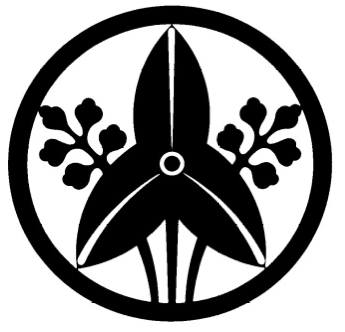 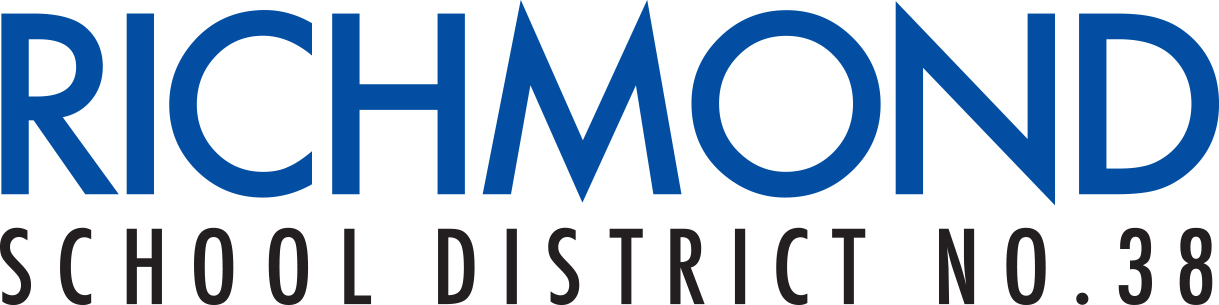 5100 Brunswick Drive, Richmond, BC V7E 6K9 Tel:  (604) 668-7844Website:  http://homma.sd38.bc.caMr. D. Cherry	Mr. K. VinesPrincipal/Directeur	Vice Principal/Directeur AdjointTuesday, September 13, 2022We are pleased to announce our school has been accepted into the 
B C  School Fruit and Vegetable Nutritional Program sponsored by B.C. Agriculture in the Classroom Foundation and ActNowBC.Since January, 2010, our school has been involved in a province-wide healthy living initiative.  We will be providing fresh B.C. Fruits and Vegetable to the students during classroom time.  The students will receive picked, washed, and ready to enjoy produce every other week at no charge!Every Homma student is automatically part of this nutritional program, but if you choose to withdraw your child(ren), please return this form to the office before September 27th.To ensure every student’s health and safety during this program, please alert us to any food allergies.NO I do not wish my child to participate in the BC School Fruit and Vegetable Program.MEDICAL ALERT My child has food allergies you need to be aware of and therefore he/she may not be able to participate in every serving.Please list allergy(s) and severity:If you have any questions regarding this program, please contact the In-School Coordinator, Amy Ridout amyjridout@gmail.comStudent’s Name:Teacher’s Name:Division: